Écoles maternelles et élémentaires publiques - Encadrement des voyages scolairesNOR : MENE2310475C - Circulaire du 13-06-2023NOR : MENE1717944C - Circulaire interministérielle n° 2017-116 du 06-10-2017        DATE DU VOYAGE SCOLAIRE :LIEU DU VOYAGE SCOLAIRE : NOM ET PRENOM DE L’ACCOMPAGNATEUR :Je m’engage à inscrire mon intervention, qui devra avoir reçu l’autorisation du directeur de l’école, dans le cadre du projet pédagogique et du règlement intérieur de l’école. Je prendrai connaissance, auprès de l’enseignant, de l’information sur mes responsabilités et mon rôle. Je suis informé(e) que ma demande d’accompagnement au voyage scolaire ne pourra être validée qu’après la vérification de mon honorabilité par consultation du FIJAISV (Fichier Judiciaire Automatisé des Auteurs d’Infractions Sexuelles et Violentes - circulaire n°2017-116 du 6 octobre 2017).A…………………………….      le …………………………….            Signature de l’accompagnateur :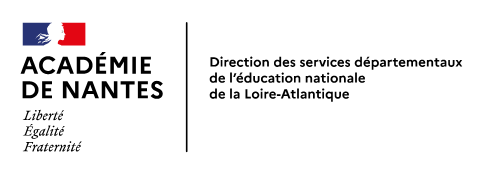 Formulaire d’accord pour vérification FIJAISACCOMPAGNATEURS BENEVOLES
apportant leur contribution aux voyages scolairesANNÉE SCOLAIRE 2023-2024Circonscription  Nom :                                        mail :   Nom :                                        mail : ÉcoleNom de l’écoleÉcoleCommune